Bogotá D.C., julio de 2020Honorable RepresentanteGERMÁN ALCIDES BLANCO ÁLVAREZPresidente Cámara de RepresentantesCiudadASUNTO: Radicación proyecto de Ley “Por medio de la cual se amplía la emisión de la estampilla Pro Universidad Pedagógica y Tecnológica de Colombia, con sede en Boyacá”. Honorable Presidente: De conformidad con los artículos 139 y 140 de la Ley 5 de 1992 y demás normas concordantes, nos permitimos presentar a consideración de la Honorable Cámara de Representantes, el proyecto de Ley “Por medio de la cual se amplía la emisión de la estampilla Pro Universidad Pedagógica y Tecnológica de Colombia, con sede en Boyacá.” Lo anterior, con la finalidad de dar el trámite correspondiente conforme a los términos establecidos por la Constitución y la LeyDe los Honorables Congresistas,MIGUEL ÁNGEL BARRETO CASTILLOSenador de la RepúblicaTEXTO PROPUESTO PARA PROYECTO DE LEY ________ DE 2020“Por medio de la cual se amplía la emisión de la estampilla Pro Universidad Pedagógica y Tecnológica de Colombia, con sede en Boyacá”	EL CONGRESO DE COLOMBIA	DECRETAArtículo 1. Adiciónese un artículo nuevo a la ley 699 de 2001, el cual quedará así:Artículo Nuevo. Autorícese la ampliación de la Emisión de la Estampilla Pro Universidad Pedagógica y Tecnológica de Colombia, con sede en Boyacá, creada mediante Ley 699 de 2001, hasta por la suma de Doscientos Mil Millones De Pesos ($200.000.000.000). El monto total del recaudo se establece precios constantes de 1993Artículo 2. Vigencia y derogatorias. Le presente ley rige a partir de su publicación y hasta tanto se recaude el monto total aprobado en el artículo 1 de la ley 699 de 2001, y deroga todas las disposiciones que le sean contrarias MIGUEL ÁNGEL BARRETO CASTILLOSenador de la RepúblicaEXPOSICIÓN DE MOTIVOSMARCO JURIDICOEl proyecto en estudio fundamenta su presentación, en las facultades que la constitución le otorga al Senado de la República en su Artículo 150º   Numeral  12º,  el cual establece:Artículo 150. Corresponde al Congreso hacer las leyes, Por medio de ellas ejerce las siguientes funciones:(..)12. Establecer contribuciones fiscales y, excepcionalmente, contribuciones parafiscales en los casos y bajo las condiciones que establezca la leyDe la misma manera, la Carta Constitucional en su Artículo 338, consagra un principio sobre esta materia así:ARTICULO 338. En tiempo de paz, solamente el Congreso, las asambleas departamentales y los concejos distritales y municipales podrán imponer contribuciones fiscales o parafiscales. La ley, las ordenanzas y los acuerdos deben fijar, directamente, los sujetos activos y pasivos, los hechos y las bases gravables, y las tarifas de los impuestos.Frente a la creación de las estampillas, igualmente la Corte Constitucional ha hecho diferentes pronunciamientos frente al tema de los impuestos parafiscales, dentro de los cuales en la Sentencia C-134 de 2009, siendo Magistrado Ponente Mauricio González Cuervo dijo: “Por el principio de legalidad previsto en la Constitución Política, la ley, las ordenanzas y los acuerdos deben fijar, directamente, los sujetos activos y pasivos, los hechos y las bases gravables, y las tarifas de los impuestos, lo que constituye una regla de legalidad de los elementos del tributo que se extiende a los impuestos, las tasas y las contribuciones, aunque por excepción, tratándose de tasas y contribuciones, el elemento “tarifa” de estos tributos puede ser definido por la autoridad administrativa, pero tal habilitación tiene como marco legal para su ejercicio el que previamente deben ser fijados por la ley, las ordenanzas o los acuerdos el sistema y el método para definir tales costos y beneficios, y la forma de hacer su reparto. En el presente caso, aún si la ley habilitante - y no el Decreto Ley -hubiera establecido las tasas por concepto de licencias y credenciales, la autorización a la Superintendencia contenida en los artículos 87 y 111 del Decreto 356 de 1994 para cuantificarlos, estaría viciada de inconstitucionalidad, al omitir “el sistema” y “el método” de cálculo de la tarifa.”“Entonces, las "estampillas", dependiendo de si se imponen como medio de comprobación para acreditar el pago del servicio público recibido, tendrán el carácter de administrativas; o de parafiscales, si corresponden al cumplimento de una prestación que se causa a favor de la entidad nacional o territorial como sujeto impositivo fiscal.Por otra parte, el artículo 69 de la Constitución Política de Colombia se establece la necesidad de que todo colombiano pueda acceder a la educación, siendo este un servicio público con función social que debe ser prestado de forma integral a todos los colombianos buscando el acceso “al conocimiento, a la ciencia, a la técnica y valores de la cultura”ARTICULO 69. Se garantiza la autonomía universitaria. Las universidades podrán darse sus directivas y regirse por sus propios estatutos, de acuerdo con la ley. La ley establecerá un régimen especial para las universidades del Estado. El Estado fortalecerá la investigación científica en las universidades oficiales y privadas y ofrecerá las condiciones especiales para su desarrollo. El Estado facilitará mecanismos financieros que hagan posible el acceso de todas las personas aptas a la educación superior. Es necesario proveerle a las Universidades Públicas recursos suficientes para incentivar la prestación de servicios   educativos de calidad, estos recursos deben ser destinarlos en infraestructura educativa (construcción, adecuación, remodelación y mantenimiento de la planta física, bibliotecas, entre otros.) FUNDAMENTOUniversidad Pedagógica y Tecnológica de ColombiaHistoriaLa Universidad Pedagógica y Tecnológica de Colombia (UPTC), con domicilio en Tunja, es una Universidad oficial del orden Nacional, creada mediante decreto 2655 del 10 de Octubre de 1953, expedido por el Gobierno Nacional. La Universidad cuenta con seccionales en Duitama, Sogamoso, Chiquinquirá y Yopal.Hacia 1981 un grupo de profesores y estudiantes de la Escuela de Administración de Empresas de la Universidad Pedagógica y Tecnológica de Colombia realizó un diagnóstico socioeconómico del departamento de Boyacá, viendo la necesidad de crear un programa que contribuyera a solucionar problemas muy puntuales del sector agropecuario, especialmente en la transformación y comercialización de los productos agropecuarios, procesos que conformaban el eslabón débil del proceso productivo con una gran incidencia en la economía regional.En el año de 1983 la Universidad Pedagógica y Tecnológica de Colombia crea con el Acuerdo 087 del 14 de diciembre de 1983 el Instituto de Educación Abierta y a Distancia de la UPTC (IDEAD). En este mismo año mediante Acuerdo 089 del 14 de diciembre el Consejo Superior de la Universidad Pedagógica y Tecnológica de Colombia crea el Programa de Tecnología en Mercadeo Agropecuario, el cual fue aprobado mediante Resolución 2236 del 8 de septiembre de 1984 y código 110623800151500112300, por el Instituto Colombiano para el Fomento de la Educación Superior – ICFES.Es importante destacar, que, en el año 1993, ante la necesidad de profesionalizar a los egresados del primer ciclo de la Tecnología en Mercadeo Agropecuario, el Consejo Superior de la Universidad Pedagógica y Tecnológica de Colombia mediante Acuerdo 088 del 8 de octubre de 1993 crea el Programa de Mercadotecnia Agroindustrial.Recursos y gastos de la Universidad Pedagógica y Tecnológica de ColombiaImagen 1. Ingresos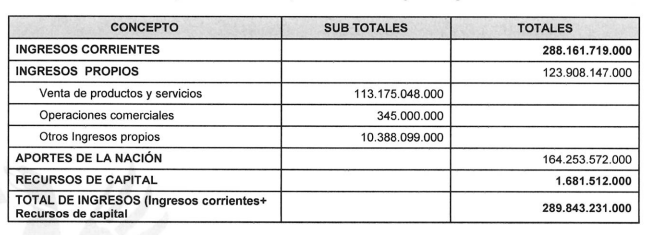 Fuente: la Universidad Pedagógica y Tecnológica de Colombia – acuerdo 092 de 2019Para la vigencia del año 2020 según el acuerdo 092 de 2019, la Universidad Pedagógica y Tecnológica de Colombia tuvo unos ingresos de 289,4 mil millones de pesos. En este punto cabe destacar que, de ese total, la nación aporta 164 mil millones y de ingresos propios de la universidad se perciben 123 mil millones.Por otro lado, el acuerdo 092 de 2019 de la Universidad Pedagógica y Tecnológica de Colombia contempló unos gastos de funcionamiento de inversión y funcionamiento por 289 mil millones de pesos. Distribuidos entre los gastos de funcionamiento que tienen un valor de 159 mil millones de pesos que en su mayoría se gastan en los pagos de personal. Por otro lado, los gastos de inversión llegan a los 5 mil 200 millones de pesos. Imagen 2. Gastos 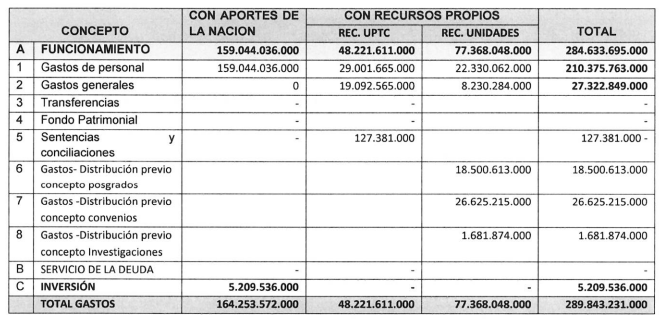 Fuente: la Universidad Pedagógica y Tecnológica de Colombia – acuerdo 092 de 2019Las metas orientadoras de la Universidad Pedagógica y Tecnológica de Colombia se basan en los siguientes objetivos: 1. Alcanzar y mantener la Acreditación Institucional, y la de Alta Calidad de sus Programas Académicos.2. Mantener una constante formación y capacitación de sus servidores públicos.3. Fomentar el uso permanente de nuevas tecnologías de información y comunicación4. Expandir la proyección social de la Universidad a través de Centros y Grupos de Investigación y programas de extensión que generen impacto en el sector empresarial y la comunidad en general5. Fortalecer las relaciones interinstitucionales de la Universidad.6. Propender por el mejoramiento continuo de la eficiencia, eficacia y efectividad del Sistema Integrado de Gestión.7. Asegurar la gestión socialmente responsable en las relaciones de la Universidad con sus partes interesadas.8. Garantizar la gestión de los aspectos e impactos adversos significativos derivados de las actividades, proyectos, productos o servicios que controla la Universidad o sobre los que pueda influir, promoviendo mecanismos de sensibilización y capacitación ambiental al interior y en sus partes interesadas para generar una cultura armónica de convivencia con el medio ambiente.9. Desarrollar estrategias en busca de la prevención de las lesiones y/o enfermedades en los trabajadores, controlando los peligros y riesgos laborales identificados. (Fuente: Res 5715 de 2014)10. Realizar las actividades de prevención y promoción orientadas a fortalecer la conducción segura de vehículos y desplazamiento peatonal (Resolución 5287 del 15 de noviembre de 2016).Los anteriores objetivos requieren recursos de inversión importantes, los cuales ayudarán a la universidad Pedagógica y Tecnológica de Colombia a conseguir estas metas y lo más importante, cultivas las mentes del departamento y del país, en aras del desarrollo y bienestar de la comunidad.En relación con la estampilla en la actualidad el recaudo previsto para la estampilla PRODESARROLLO de la UPTC, está definido hasta por la suma de 120 mil millones, con una tarifa del 1% de los actos sujetos a gravamen. Aquí es bueno destacar, que la Ordenanza 30 de 2005 de la Asamblea Departamental de Boyacá, que determina los elementos estructurales del tributo: sujetos, base gravable, tarifas, hechos generadores y todos los asuntos referentes al uso obligatorio de la estampilla en los actos, contratos y negocios jurídicos que deba realizar el departamento y sus municipios, ha generado hasta la fecha para la Universidad, un recaudo de 32 mil millones de pesos, en 15 años de aplicación, restando aún por recaudar 83 mil millones de pesos.La universidad Pedagógica y Tecnológica de Colombia emitió un concepto sobre la necesidad de emitir la estampilla, la cual estará destinada a la construcción, adecuación, modernización y mantenimiento de la infraestructura universitaria, además de la dotación, modernización tecnológica y el apoyo a la investigación y al bienestar universitario.  Adicionalmente, tiene previsto destinar recursos para ser utilizados en la disminución de los costos por matrícula de los estudiantes de los estratos 1, 2 y 3; y, en general, a propiciar ayudas estudiantiles. Con lo anterior, se precisa la necesidad proveerle a las Universidades Públicas recursos suficientes para incentivar la prestación de servicios educativos de calidad, estos recursos deben ser destinarlos en infraestructura educativa (construcción, adecuación, remodelación y mantenimiento de la planta física, bibliotecas, entre otros.)De los Honorables congresistas, con sentimientos de consideración y aprecio.MIGUEL ÁNGEL BARRETO CASTILLOSenador de la República